								Бр. јавне набавке: 50/19-2020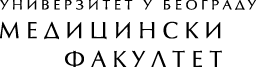 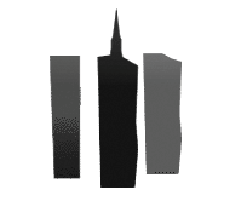 На основу  члана 61. Закона о  јавним набавкама („Сл. гласник РС“ бр.124/2012,14/15 и 68/15), у даљем тексту „Закон“  и  члана 2. Правилника  о обавезним елементима конкурсне  документације  и начину  доказивања  испуњености услова („Сл.Гласник РС“ бр. 86/15)) наручилац,УНИВЕРЗИТЕТ У БЕОГРАДУ – МЕДИЦИНСКИ   ФАКУЛТЕТДр. Суботића бр.8је припремио следећуКОНКУРСНУ  ДОКУМЕНТАЦИЈУпредмет јавне набавке АНТИТЕЛА поступак у ком се јавна набавка спроводиотворениобјављено на Порталу јавних набавки15.10.2020.год.ОБАВЕЗНИ ЕЛЕМЕНТИ КОНКУРСНЕ ДОКУМЕНТАЦИЈЕОПШТИ ПОДАЦИ О ЈАВНОЈ НАБАВЦИНазив наручиоца: УНИВЕРЗИТЕТ У БЕОГРАДУ-МЕДИЦИНСКИ ФАКУЛТЕТ (у даљем тексту Наручилац) Адреса: др. Суботића бр. 8, 11000 БеоградЛице овлашћено за потписивање уговора:  Декан, проф.др Небојша ЛалићИнтернет страница Наручиоца: www.mfub.bg.ac.rs Врста поступка јавне набавке: отворени поступак.Број  јавне набавке: 50/19-2020Предмет јавне набавке: АНТИТЕЛАПоступак се спроводи ради: Закључења уговора о јавној набавци.                                              Лице за контакт: Служба: Финансијска службаЛице за контакт : Синиша Главашки, службеник за ЈНЕ/mail адреса: sinisa.glavaski@med.bg.ac.rsТелефон:011/ 36 36 308ПОЗИВ ЗА ПОДНОШЕЊЕ ПОНУДА ПОДАЦИ О ПРЕДМЕТУ ЈАВНЕ НАБАВКЕОпис предмета набавке, назив и ознака из општег речника набавке: 	              Јавна набавка се спроводи за набавку  добара – АНТИТЕЛАОзнака из општег речника набавке – 33694000 -дијагностички агенсиПредмет јавнe набавкe је обликован у   11 партија.Техничке спецификације  – Прилог бр. 1Услови за учешће у поступку јавне набавке из члана 75. и члана 76. закона  о јавним  набавкама  и  упутство како се доказује  испуњеност услова Упутство понуђачима како да сачине понуду Образац понуде – Прилог  бр. 2Модел уговора – Прилог  бр. 3Образац структуре понуђене цене са упутством како да се попуни – Прилог  бр. 4Образац трошкова припреме понуде – Прилог  бр. 5Образац изјаве о независној понуди – Прилог  бр. 6Средства финансијског обезбеђења  (модел  меничног  овлашћења)  – Прилог  бр. 7Изјава понуђача о финансијском обезбеђењу по потписивању уговора – Прилог  бр.8Изјава понуђача о уредном извршењу обавеза по раније закљученим уговорима – Прилог  бр. 9Изјава о поштовању обавезе које произлазе из важећих прописа – Прилог  бр. 10Изјава о кључном техничком особљу – Прилог  бр. 11 ПОЗИВ ЗА ПОДНОШЕЊЕ ПОНУДАУниверзитет у Београду – Медицински факултет позива све заинтересоване да поднесу понуду за јавну набавку добара по огласу и позиву за достављање понуда објављеном на Порталу јавних набавки 15.10.2020.год.,  на интернет страници Медицинског факултета у Београду,  www.mfub.bg.ac.rs и на Порталу службених гласила Републике Србије и база прописа. Поступак у ком се јавна набавка  спроводи је  отворени.Предмет јавне набавке су добра - АНТИТЕЛАПредмет јавне набавке ЈН бр. 50/19-2020 обликован је у 11 партија. 	Елемент критеријума на основу ког ће Наручилац донети одлуку о додели уговора о јавној набавци за све партије  је најнижа понуђена цена.Конкурсну документацију заинтересовани понуђачи могу преузети на Порталу јавних набавки и интернет страници Наручиоца www.mfub.bg.ac.rs. Понуде морају бити сачињене у складу са објављеним огласом и припремљеном конкурсном документацијом. Понуде се подносе најкасније 30.10.2020.год. до 11 часоваПонуђачи подносе понуде на следећи начин:препорученом пошиљком на адресу : 	Медицински факултет     	    	Ул. Др Суботића бр. 8             	11000 Београд      	илипреко писарнице Факултета. Свака понуда мора бити са ознаком: »ПОНУДА ЗА ЈАВНУ НАБАВКУ. ПРЕДМЕТ ЈАВНЕ НАБАВКЕ – АНТИТЕЛА партија бр. ______ редни број јавне набавке Ј. Н.  БР.  50/19-2020- НЕ ОТВАРАТИ«. Понуда са свим прилозима се чува као архивски материјал у документацији Медицинског факултета и не враћа се учесницима у поступку јавне набавке.На полеђини коверте потребно је да понуђач назначи своју адресу и број телефона особе за контакт  и е-mail адресу  Неблаговремене, незапечећене и непотпуне понуде неће бити разматране. Неблаговременом ће се сматрати понуда понуђача која је поднета наручиоцу по истеку рока за подношење понуда, а наручилац ће по окончању поступка отварања понуда неблаговремену понуду вратити неотворену понуђачу, са назнаком да је поднета неблаговремено.Поступак  јавног отварања приспелих понуда  биће спроведен истог дана након истека рока за подношење понуда тј. 30.10.2020.год. у 13 часова у згради Деканата Медицинског факултета у Београду, у ул.  Др. Суботића бр.8, у Малој сали, на првом спрату. Приликом присуствовања отварању понуда овлашћени представник понуђача је дужан да приложи овлашћење за присуствовање отварању понуда.Одлуку о додели уговора  Наручилац ће донети у оквирном року од 25 дана од дана отварања понуда.Наручилац   ће закључити уговор са понуђачем којем је додељен уговор, у року од 8 дана од дана протека рока за подношење захтева за заштиту права из чл.149. Закона.Лице за контакт  код наручиоца је: Синиша Главашки, службеник за ЈН. МЕДИЦИНСКИ  ФАКУЛТЕТУНИВЕРЗИТЕТА У БЕОГРАДУДЕКАНПроф.др Небојшa ЛалићПОДАЦИ О ПРЕДМЕТУ ЈАВНЕ НАБАВКЕОПИС ПРЕДМЕТА НАБАВКЕ, НАЗИВ И ОЗНАКА ИЗ ОПШТЕГ РЕЧНИКА НАБАВКЕПредмет јавне набавке  су добра  - АНТИТЕЛА Јавна набавка се код Наручиоца води под редним бројем   ЈН бр. 50/19-2020. Ознака из општег речника набавке –33694000 -дијагностички агенсиОПИС ПАРТИЈА, НАЗИВ И ОЗНАКА ИЗ ОПШТЕГ  РЕЧНИКА НАБАВКЕПредмет јавне набавке ЈН бр. 50/19-2020 обликован је у 11 партија. ОПИС ПАРТИЈА ПАРТИЈА  I -Антитела (група добара)ПАРТИЈА  II -Антитела (група добара)ПАРТИЈА  III -Антитела (група добара)ПАРТИЈА  IV -Антитела (група добара)ПАРТИЈА  V -Антитела (група добара)ПАРТИЈА  VI - Opšte I neorganske hemikalije (grupa dobara)ПАРТИЈА  VII - Reagensi za NGS sekvenciranjeПАРТИЈА  VIII - Sredstva za dijagnostikuПАРТИЈА  IX - Tečne podlogeПАРТИЈА  X - Aspergillus i Candida ELISA setПАРТИЈА  XI - G5923A   SurePrint G3 CGH/CGH+SNP 8x60KТЕХНИЧКЕ СПЕЦИФИКАЦИЈЕ  -Прилог бр.1Захтеви Наручиоца који се односе на квалитет понуђених добараПонуђена добра морају бити у оригиналној амбалажи са јасном назнаком рока употребе. Сваки понуђени производ мора да одговара захтевима из техничке спецификације. Понуда треба да  испуњава следеће услове:назив понуђеног производа (добра) треба да одговара називу добра из техничке спецификацијеназив произвођача треба да буде јасно наведен. Понуда која садржи наводе  типа „домаће производње“ „увозни производ“ или  слично  сматраће се неприхватљивомпонуђено добро мора да задовољи захтевану  форму (облик у ком се испоручује), количину и јединицу мерепонуђени лабораторијски материјал мора да буде у адекватној амбалажи, а паковања оригинална. Тежинско/запреминско паковање треба да одговара траженом, а уколико то није могуће, понудити најприближнију меру, а количину ускладити са траженом. понуде код којих су паковања дупло и више већа од тражених, сматраће се неисправним и неће се узети у разматрање (елиминациони критеријум).за свако понуђено добро за које је издато Решење Агенције за лекове и медицинска средства Србије, понуђач мора доставити копију Решења као доказ да је као медицинско средство уписано у Регистар медицинскох средстава Понуђач је дужан да уз понуду достави копију Решења и у њему означи редним бројем партије сваки појединачни производ на који се Решење односи (партија I-V). квалитет понуђених добара морају бити у границама које имају производи захтеваних реномираних светских произвођача хемикалија. Напомена: Наведена добра су намењена за обављање здравствене делатности (дијагностика) која се обавља на Медицинском факултету и научноистраживачки рад наставника и сарадника Медицинског факултета. Понуђени производ мора да испуњава захтеване карактеристике из техничке спецификације која је саставни део конкурсне документације због компатибилности са осталим хемикалијама које се користе у раду и чиме се обезбеђује прецизност и квалитет дијагностике, што је од кључног терапијског и прогностичког значаја. УСЛОВИ ЗА УЧЕШЋЕ У ПОСТУПКУ ЈАВНЕ НАБАВКЕ ИЗ ЧЛАНА 75. И ЧЛАНА 76. ЗАКОНА  О ЈАВНИМ  НАБАВКАМА  И  УПУТСТВО КАКО СЕ ДОКАЗУЈЕ  ИСПУЊЕНОСТОбавезни услови за учешће у поступку јавне набавке Обавезни услови за учешће у поступку јавне набавке (члан 75. Закона) које понуђач у поступку јавне набавке мора доказати су:1) да је регистрован код надлежног органа, односно уписан у одговарајући регистар;2) да он и његов законски заступник није осуђиван за неко од кривичних дела као члан организоване криминалне групе, да није осуђиван за кривична дела против привреде, кривична дела против животне средине, кривично дело примања или давања мита, кривично дело преваре;3) да је измирио доспеле порезе, доприносе и друге јавне дажбине у складу са прописима Републике Србије или стране државе када има седиште на њеној територији;4) да има важећу дозволу надлежног органа за обављање делатности која је предмет јавне набавке, ако је таква дозвола предвиђена посебним прописом.5) да је поштовао обавезе које произлазе из важећих прописа о заштити на раду, запошљавању и условима рада, заштити животне средине и гарантује да и да нема забрану обављања делатности која је на снази у време подношења понуде. Понуђач који је  уписан у Регистар понуђача у складу са чл.78. Закона о јавним набавкама није дужан да приликом подношења понуде доказује испуњеност обавезних услова уколико у понуди наведе интернет страницу на којој су тражени подаци јавно доступни.Осим обавезних услова за учешће у поступку јавне набавке из члана 75. Закона понуђач мора да испуњава додатне услове за учешће у поступку јавне набавке у погледу финансијског, пословног, техничког и кадровског капацитета (члан 76. Закона). Додатни услови за учешће у поступку јавне набавке Осим обавезних услова за учешће у поступку јавне набавке из члана 75. Закона понуђач мора да испуњава додатне услове за учешће у поступку јавне набавке у погледу финансијског, пословног, техничког и кадровског капацитета (члан 76. Закона).Додатни  услови за учешће у поступку јавне набавке које понуђач у поступку јавне набавке мора доказати су:да испуњава неопходни финансијски капацитет:да је понуђач у три обрачунска периода који предходе објављивању јавног позива (2017., 2018.и 2019. година) има позитиван резултат пословањада у 2020. год. до дана објављивања јавног позива  није био у блокадиДокази о испуњености услова могу се достављати у неовереним копијама, а наручилац задржава право да пре доношења одлуке о додели уговора, захтева од понуђача, чија је понуда на основу извештаја комисије за јавну набавку оцењена као најповољнија, да достави на увид оригинал или оверену копију свих или појединих доказа.Понуђач није дужан да доставља доказе  који су јавно доступни  на интернет страницама надлежних органа и то следеће доказе: да је регистрован код Агенције за привредне регистре, који је јавно доступан на интернет страници  АПР-а.потврду о броју дана неликвидности 2020. – до дана објављивања јавног позива који издаје Народна банка Србије – Принудна наплата – Одељење за пријем, контролу и унос основа и налога – Крагујевац (или извод са сајта НБС)Понуђач је дужан да у понуди наведе интернет страницу на којој  Наручилац може да изврши проверу веродостојности наведених доказа.Учествовање у заједничкој понуди или као подизвођачПонуду може поднети група понуђача. Сваки понуђач из групе понуђача мора да испуни обавезне услове из члана 75. став 1. тач. 1) до 4) Закона, а додатне услове  испуњавају  заједно.Саставни део заједничке понуде мора бити споразум којим се понуђачи из групе међусобно и према наручиоцу обавезују на извршење јавне набавкеПонуђач који је самостално поднео понуду не може истовремено да учествује у заједничкој понуди или као подизвођач, нити исто лице може учествовати у више заједничких понуда.Понуђач може извршење јавне набавке делимично поверити подизвођачу (подиспоручиоцу)  али то мора да наведе у својој понуди, а проценат укупне вредности набавке који ће поверити подизвођачу(подиспоручиоцу)  не може бити већи од 50% предмета набавке. Ако понуђач у понуди наведе да ће делимично извршење набавке поверити подизвођачу, дужан је да наведе назив подизвођача, а уколико уговор између наручиоца и понуђача буде закључен, тај подизвођач ће бити наведен у уговору.Понуђач је дужан да наручиоцу, на његов захтев, омогући приступ код подизвођача ради утврђивања испуњености услова.Понуђач је дужан да за подизвођаче достави доказе о испуњености обавезних услова из члана 75. став 1. тач 1) до 4) Закона, а доказ о испуњености услова из члана 75. став 1. тачка 5) Закона за део набавке који ће извршити преко подизвођача.Ако је за извршење дела јавне набавке чија вредност не прелази 10% укупне вредности јавне набавке потребно испунити обавезан услов из члана 75. став 1. тачка 5) Закона понуђач може доказати испуњеност тог услова преко подизвођача којем је поверио извршење тог дела набавке.Понуђач, односно добављач у потпуности одговара наручиоцу за извршење обавеза из поступка јавне набавке, односно за извршење уговорних обавеза, без обзира на број подизвођача.Добављач не може ангажовати као подизвођача лице које није навео у понуди, у супротном наручилац ће реализовати средство обезбеђења и раскинути уговор, осим ако би раскидом уговора наручилац претрпео знатну штету.Добављач може ангажовати као подизвођача лице које није навео у понуди, ако је на страни подизвођача након подношења понуде настала трајнија неспособност плаћања, ако то лице испуњава све услове одређене за подизвођача и уколико добије претходну сагласност наручиоца.Понуду може поднети група понуђача. Сваки понуђач из групе понуђача мора да испуни обавезне услове из члана 75. став 1. тач. 1) до 4) Закона, а додатне услове  испуњавају  заједно.Услов из члана 75. став 1. тачка 5) овог закона дужан је да испуни понуђач из групе понуђача којем је поверено извршење дела набавке за који је неопходна испуњеност тог услова.Саставни део заједничке понуде је споразум којим се понуђачи из групе међусобно и према наручиоцу обавезују на извршење јавне набавке, а који садржи:1) податке о члану групе који ће бити носилац посла, односно који ће поднети понуду и који ће заступати групу понуђача пред наручиоцем и2) опис послова сваког од понуђача из групе понуђача у извршењу уговора.Споразумом  којим се  понуђачи  из групе међусобно и  према наручиоцу обавезују на извршење јавне набавке уређују  се и  друга питања која су од важности за извршење јавне набавке.Понуђачи који поднесу заједничку понуду одговарају неограничено солидарно према наручиоцу.УПУТСТВО ПОНУЂАЧИМА КАКО ДА САЧИНЕ ПОНУДУПодаци о језику на којем понуда мора да буде састављенаПонуда мора бити сачињена на српском језику.Остала документација која се односи на понуду као и технички део понуде може бити достављен на српском или енглеском језику. Ако је технички део понуде достављен само на енглеском језику, Наручилац задржава право да, уколико буде потребно, накнадно захтева од понуђача превођење појединих делова.Попуњавање образаца датих у конкурсној документацијиПонуда мора испуњавати све услове из позива за подношење понуда и захтеве из конкурсне документације. Обрасци дати у конкурсној документацији морају бити исправно попуњени, потписани и оверени, у супротном понудa ће бити одбијенa као неприхватљива.Понуда се саставља тако што понуђач уписује тражене податке у обрасце који су саставни део конкурсне документације.Подаци о обавезној садржини понудеПонуђач је обавезан да попуни све податке у обрасцу понуде и све ставке (елементе) које попуњава понуђач из Прилога бр.1. Образац понуде мора бити исправно попуњен, потписан и оверен.Уколико образац понуде није исправно попуњен, потписан и оверен, понуда  ће бити одбијенa као неприхватљива.Цене у понуди морају да буду исказане у динарима, без урачунатог пореза на додату вредност (ПДВ), фиксне за период реализације уговора.Плаћање се врши – по  пријему финансијског документа.Рок  плаћања  понуђених добара не може бити дужи од  45  дана од пријема финансијског документа.Рок за испоруку добара која су предмет јавне набавке не може бити дужи од  15 дана  од плаћања.  Понуђач треба да понуди рокове за испоруку  изражено у календарским данима.Понуде које буду предвиђале другачији начин плаћања или дужи рок за испоруку  ће бити оцењене као неприхватљиве.Рок важења понуде не може бити краћи од 30 дана од дана отварања понуда. У случају истека рока важења понуде, наручилац ће у писаном облику да затражи од понуђача продужење рока важења понуде. Понуђач који прихвати захтев за продужење рока важења понуде не може мењати понуду.Понуђач који је поднео понуду у року за подношење понуда утврђеном у конкурсној документацији може да допуни и опозове своју понуду до истека рока за подношење понудаОбавештење о могућности да понуђач може да поднесе понуду  за  једну или више партијаПонуђач може да поднесе понуду за једну или више партија на попуњеном обрасцу за сваку партију на посебном обрасцу. Технички захтеви са описаним карактеристикама добара која су предмет јавне набавке у складу са обликованим партијама дати су у Прилогу  бр.1.  Уколико подноси понуде за више партија понуђач прилаже општу документацију у једном примерку и прилаже уз прву партију за коју конкурише. На осталим понудама наводи уз коју понуду је приложио општу документацију.Понуде са варијантамаПонуде са варијантама нису дозвољене.Начин означавања поверљивих података у понудиСвака страница понуде која садржи податке који су поверљиви за понуђача треба да у горњем десном углу садржи ознаку ,,поверљиво”.Наручилац je дужан да чува као поверљиве све податке о понуђачима садржане у понуди који су посебним актом утврђени или означени као поверљиви и које је као такве понуђач означио у понуди.Наручилац може да одбије да пружи информацију која би значила повреду поверљивости података добијених у понуди.Наручилац је дужан да чува као пословну тајну имена понуђача и поднете понуде до истека рока за отварање понуда. Цена и остали подаци из понуде који су од значаја за примену елемената критеријума и рангирање понуде неће се сматрати поверљиви, сагласно чл. 14. Закона.Измене и допуне конкурсне документацијеАко наручилац у року предвиђеном за подношење понуда измени или допуни конкурсну документацију, без одлагања ће измене или допуне објавити  на Порталу јавних набавки и на својој интернет страници.Додатна објашњења, контрола и додатне информације  Комуникација се у поступку јавне набавке и у вези са обављањем послова јавних набавки одвија писаним путем, односно путем поште, електронске поште или факсом, као и објављивљњем од стране наручиоца на Порталу јавних набавки. Комуникација треба да се одвија на начин да се поштују рокови предвиђени овим законом и да се у том циљу, када је то могуће, користе електронска средства. Комуникација се мора одвијати на начин да се обезбеди чување поверљивих и података о заинтересованим лицима, података о понудама и понуђачима до отварања понуда, да се обезбеди евидентирање радњи предузетих у поступку и чување документације у складу са прописима којима се уређује област документарне грађе и архива.Ако је документ из поступка јавне набавке достављен од стране наручиоца или понуђача путем електронске поште или факсом, страна која је извршила достављање дужна је да од друге стране захтева да на исти начин потврди пријем тог документа, што је друга страна дужна и да учини када је то неопходно као доказ да је извршено достављање. Заинтересовано лице може, у писаном облику тражити од наручиоца додатне информације или појашњења у вези са припремањем понуде, најкасније пет дана пре истека рока за подношење понуде. Наручилац ће у року од три дана од дана пријема захтева одговор објавити на Порталу јавних набавки и на својој интернет страници.Комуникација у вези са додатним информацијама, појашњењима и одговорима врши се на начин одређен чланом 20. Закона.Ако наручилац измени или допуни конкурсну документацију осам или мање дана пре истека рока за подношење понуда, наручилац је дужан да продужи рок за подношење понуда и објави обавештење о продужењу рока за подношење понуда.По истеку рока предвиђеног за подношење понуда наручилац не може да мења нити да допуњује конкурсну документацију.Наручилац може захтевати додатна обавештење од понуђача после отварања понуда и вршити контролу  код понуђача односно његовог подизвођача. Додатна обавештења Наручилац може захтевати усменим путем (о чему ће сачинити службену белешку)  или  ће захтев упутити писменим путем.Понуђач има право да изврши увид у документацију о спроведеном поступку јавне набавке после доношења одлуке о додели уговора, односно одлуке о обустави поступка о чему може поднети писмени захтев наручиоцу.Наручилац је дужан да лицу из писмени захтев омогући увид у документацију и копирање документације из поступка о трошку подносиоца захтева, у року од два дана од дана пријема писаног захтева, уз обавезу да заштити податке у складу са чланом 14. Закона.Критеријуми за доделу уговораЕлемент критеријума на основу ког ће Наручилац донети одлуку о додели уговора о јавној набавци  за све партије  је најнижа понуђена цена. Елемент критеријума на основу ког ће се  извршити додела уговора ако су поднете  две или више понуда са истом понуђеном ценом биће рок испоруке добара, а уколико су поднете  две или више понуда са истом понуђеном ценом и понуђен је исти рок испоруке добара, избор понуђача коме ће се доделити уговор извршиће се у поступку жребања у присуству минимум два понуђача а уговор ће се доделити изабраном понуђачу.Обавештење о накнади за коришћење патентаНaкнaду зa кoришћeњe пaтeнaтa, кao и oдгoвoрнoст зa пoврeду зaштићeних прaвa интeлeктуaлнe свojинe трeћих лицa снoси пoнуђaч Начин и рокови подношења захтева за заштиту праваЗахтев за заштиту права може да поднесе понуђач, подносилац пријаве, кандидат, односно заинтересовано лице, који има интерес за доделу уговора, односно оквирног споразума у конкретном поступку јавне набавке и који је претрпео или би могао да претрпи штету због поступања наручиоца противно одредбама овог закона Захтев за заштиту права подноси се наручиоцу, а копија се истовремено доставља Републичкој комисији.Захтев за заштиту права може се поднети у току целог поступка јавне набавке, против сваке радње наручиоца, осим ако Законом није другачије одређено.Захтев за заштиту права којим се оспорава врста поступка, садржина позива за подношење понуда или конкурсне документације сматраће се благовременим ако је примљен од стране наручиоца најкасније седам дана пре истека рока за подношење понуда, уколико је подносилац захтева у складу са чланом 63. став 2. ЗЈН указао наручиоцу на евентуалне недостатке и неправилности, а наручилац исте није отклонио.Захтев за заштиту права којим се оспоравају радње које наручилац предузме пре истека рока за подношење понуда, а након истека рока из чл.149.став 3. ЗЈН сматраће се благовременим уколико је поднет најкасније до истека рока за подношење понуда.После доношења одлуке о додели уговора, одлуке о закључењу оквирног споразума, одлуке о признавању квалификације и одлуке о обустави поступка, рок за подношење захтева за заштиту права је десет дана од дана објављивања одлуке на Порталу јавних набавки.Захтевом за заштиту права не могу се оспоравати радње наручиоца предузете у поступку јавне набавке ако су подносиоцу захтева били или могли бити познати разлози за његово подношење пре истека рока за подношење захтева, а подносилац захтева га није поднео пре истека тог рока.Ако је у истом поступку јавне набавке поново поднет захтев за заштиту права од стране истог подносиоца захтева, у том захтеву се не могу оспоравати радње наручиоца за које је подносилац захтева знао или могао знати приликом подношења претходног захтева.Подносилац захтева за заштиту права је дужан да на одређени рачун буџета Републике Србије уплати таксу у складу са чланом 156. Закона о јавним набавкама у износу од 120.000,00 дин. Свака странка у поступку сноси трошкове које проузрокује својим радњама.Ако захтев за заштиту права није основан, подносилац захтева за заштиту права мора наручиоцу на писани захтев надокнадити трошкове настале по основу заштите права.Рок за доношење одлуке о додели уговора и рок за закључење уговораОдлуку о додели уговора  Наручилац ће донети у оквирном року од 25 дана од дана отварања понуда.Наручилац  ће понуђачу којем је додељен уговор, доставити уговор о јавној набавци у року од 8 дана од протека рока за подношење захтева за заштиту права из чл.149. Закона.Ако понуђач, коме  је додељен уговор, одбије да закључи уговор о јавној набавци, Наручилац  може да закључи уговор са првим следећим најповољнијим понуђачем.ОБРАЗАЦ ПОНУДЕ – Прилог  бр. 2Понуда мора да садржи обавезно следеће елементе који су садржани у обрасцу понуде:БРОЈ ПОНУДЕ – односи се на број понуде код понуђача;НАЧИН НА КОЈИ СЕ ПОНУДА ДАЈЕ – самостално,  заједно с адругим понуђачима или  са  подизвођачемОПШТЕ ПОДАТКЕ О ПОНУЂАЧУ, ПОДИЗВОЂАЧУ И ПОНУЂАЧУ ИЗ ГРУПЕ ПОНУЂАЧА – сваком  понуђачу из групе понуђача, као и подизвођачима (пословно име или скраћени назив из одговарајућег регистра, адреса седишта, матични број и порески идентификациони број, име особе за контакт и др.);УКУПНА ПОНУЂЕНА ЦЕНА ЗА ПОНУЂЕНА ДОБРА - цена је исказана у динарима без обрачунатог пореза на додату вредност (ПДВ)НАЧИН И РОКОВИ ПЛАЋАЊА су обавезни елементи из обрасца понуде. ВАЖНОСТ ПОНУДЕ - изражен   у броју дана од дана отварања понуда ( понуда важи најмање 30 дана од дана јавног отварања понуда). Податке о проценту укупне вредности набавке који ће поверити ПОДИЗВОЂАЧУ, као и део предмета набавке који ће извршити преко подизвођача .Саставни део Понуде је ОБРАЗАЦ СПЕЦИФИКАЦИЈЕ ДОБАРА КОЈА СУ ПРЕДМЕТ ЈАВНЕ НАБАВКЕ  НА КОМ ЈЕ НАЗНАЧЕН БРОЈ ПАРТИЈЕ ЗА КОЈУ СЕ ПОДНОСИ ПОНУДА исправно попуњен и оверен од стане понуђача.ПОНУЂАЧ ЈЕ ДУЖАН ДА ПОТПИШЕ И ОВЕРИ СВАКУ СТРАНУ ПОНУДЕ ЧИМЕ ПОТВРЂУЈЕ ДА ЈЕ САГЛАСАН СА СВИМ УСЛОВИМА ИЗ ПОНУДЕЗа сваку партију за коју подноси понуду понуђач попуњава засебан образац понуде уз који прилаже спецификацију добара за ту партију.Понуду које не садржи све податке из обрасца понуде и  попуњене све ставке из спецификације за партију за коју се понуда подноси (која је саставни део понуде) и која није потписана и оверена од стране понуђача Наручилац ће оценити као  неприхватљиву.МОДЕЛ УГОВОРА – Прилог  бр. 3Саставни део конкурсне документације је модел уговора о јавној набавци. Понуду које не садржи све податке из обрасца понуде и  модела уговора  који су релевантни  за закључење уговора Наручилац ће оценити као  неприхватљиву. ОБРАЗАЦ СТРУКТУРЕ ПОНУЂЕНЕ ЦЕНЕ СА УПУТСТВОМ КАКО ДА СЕ ПОПУНИ – Прилог  бр.4Основни елементи структуре понуђене цене наведени су у обрасцу Понуде и то: јединична и укупна цена без ПДВ-а јединична и укупна цена са ПДВ-ом  укупна цена понуђених добара без ПДВ-а иукупна цена понуђених добара без ПДВ-аОБРАЗАЦ ТРОШКОВА ПРИПРЕМЕ ПОНУДЕ – Прилог  бр. 5Понуђач може да у оквиру понуде достави укупан износ и структуру трошкова припремања понуде.Трошкове припреме и подношења понуде сноси искључиво понуђач и не може тражити од наручиоца накнаду трошкова.ОБРАЗАЦ ИЗЈАВЕ О НЕЗАВИСНОЈ ПОНУДИ – Прилог  бр. 6Изјавом о независној понуди понуђач под пуном материјалном и кривичном одговорношћу потврђује да је понуду поднео независно, без договора са другим понуђачима или заинтересованим лицима.СРЕДСТВА ФИНАНСИЈСКОГ ОБЕЗБЕЂЕЊА (модел  меничног   овлашћења)   – Прилог  бр. 7 и Прилог  бр. 8Понуђач  коме је уговор додељен  је дужан да уз уговор достави  блако соло меницу  за добро извршење уговора која је  регистрована код НБС  и  потписана од стране овлашћеног лица чији је потпис депонован код овлашћене банке , на инос у висини 10% од вредности уговора без ПДВ-а  са меничним овлашћењем у форми коју ће Наручилац доставити понуђачу коме је уговор додељен.  СРЕДСТВО ОБЕЗБЕЂЕЊА МОРА ЗАДОВОЉИТИ СЛЕДЕЋЕ УСЛОВЕ:потпис и печат на меници не смеју прећи бели руб (маргину) меничног бланкета. У складу са Законом о платним услугама ( «Сл.гласник РС» бр. 139/14) све менице морају бити регистроване у регистру меница и овлашћења који се води код НБС.  штампани извод са интернет странице НБС-а регистра меница и овлашћења са обавезним подацима о регистрацији, као доказ о регистрацији достављених меница.копија важећег картона депонованих потписа овлашћеног лица код банке, на којој се јасно виде депоновани потписи и печат фирме понуђача, оверена оригиналним печатом банке (овера којом банка код које је отворен рачун потврђује важност картона депонованих потписа);Средство обезбеђења траје најмање 30 дана дуже од трајања рока за испуњење обавезе која је предмет обезбеђења.Средство обезбеђења не може се вратити понуђачу пре истека рока трајања, осим ако је понуђач у целости испунио своју обезбеђену обавезу.ДОКАЗИВАЊЕ ИСПУЊЕНОСТИ УСЛОВА ЗА УЧЕШЋЕ У ПОСТУПКУ ЈАВНЕ НАБАВКЕ (члан 75. Закона)Испуњеност обавезних услова за учешће у поступку јавне набавке, предузетник као понуђач, доказује достављањем следећих доказа:1) извода из регистра Агенције за привредне регистре, односно извода из одговарајућег регистра;2) извода из казнене евиденције, односно уверења надлежне полицијске управе Министарства унутрашњих послова да није осуђиван за неко од кривичних дела као члан организоване криминалне групе, да није осуђиван за кривична дела против привреде, кривична дела против заштите животне средине, кривично дело примања или давања мита, кривично дело преваре;3) уверења Пореске управе Министарства финансија и привреде да је измирио доспеле порезе и доприносе и уверења надлежне управе локалне самоуправе да је измирио обавезе по основу изворних локалних јавних прихода;4) важећe дозволe Министарства задравља да испуњава услове за обављање делатности промета медицинских средстава која су предмет јавне набавке на територији Републике Србије, која је предвиђена Законом о лековима (партија I-V). 5) изјаве да је поштовао обавезе које произилазе из важећих прописа о заштити на раду, запошљавању и условима рада, заштити животне средине, као и да као и да нема забрану обављања делатности која је на снази у време подношења понуде ( Прилог бр. 10)Доказ из тачке 2) и 3) не може бити старији од два месеца пре отварања понуда, односно у случају квалификационог поступка пре ажурирања листе, у складу са законом.Доказ из тачке 4) мора бити важећи у тренутку подношења и мора бити издат од Министарства задравља. Овај доказ понуђач доставља и за подизвођача за део набавке који ће се извршити преко подизвођача. Овај доказ дужан је да поднесе понуђач из групе понуђача којем је поверено извршење дела набавке за коју је неопходна испуњеност тог услова.Испуњеност обавезних услова за учешће у поступку јавне набавке, физичко лице као понуђач, или подносилац пријаве, доказује достављањем следећих доказа:1) извода из казнене евиденције, односно уверења надлежне полицијске управе Министарства унутрашњих послова да није осуђиван за неко од кривичних дела као члан организоване криминалне групе, да није осуђиван за кривична дела против привреде, кривична дела против животне средине, кривично дело примања или давања мита, кривично дело преваре;2) уверења Пореске управе Министарства финансија и привреде да је измирио доспеле порезе и доприносе и уверења надлежне управе локалне самоуправе да је измирио обавезе по основу изворних локалних јавних прихода;3) важећe дозволe Министарства задравља да испуњава услове за обављање делатности промета медицинских средстава која су предмет јавне набавке на територији Републике Србије, која је предвиђена Законом о лековима (партија I-V).  4) изјаве да је поштовао обавезе које произилазе из важећих прописа о заштити на раду, запошљавању и условима рада, заштити животне средине, као и да као и да нема забрану обављања делатности која је на снази у време подношења понуде ( Прилог бр. 10)Доказ из тачке 1) и 2) не може бити старији од два месеца пре отварања понуда, односно у случају квалификационог поступка пре ажурирања листе, у складу са законом.Доказ из тачке 3) мора бити важећи у тренутку подношења и мора бити издат од Министарства задравља. Овај доказ понуђач доставља и за подизвођача за део набавке који ће се извршити преко подизвођача. Овај доказ дужан је да поднесе понуђач из групе понуђача којем је поверено извршење дела набавке за коју је неопходна испуњеност тог услова.Додатни услови за учешће у поступку јавне набавке у погледу финансијског, пословног, техничког и кадровског капацитета и упутство како се доказује испуњеност Испуњеност услова располагања неопходног финансијског, понуђач доказује достављањем следећих доказа уз понуду:Неопходни финансијски капацитет:да је понуђач у три обрачунска периода који предходе објављивању јавног позива (2017.,2018.и 2019. година), има позитиван резултат пословања.Доказ: Извештај о бонитету за предходне три године који садржи податке о ликвидности (Образац БОН ЈН) за јавне набавке који издаје Агенција за привредне регистре или Биланс стања и Биланс успеха са подацима о ликвидности у последњих 6 месеци да у 2020.год. до дана објављивања јавног позива није био у блокадиДоказ: Потврда о броју дана неликвидности 2020 . год. – до дана објављивања јавног позива који издаје Народна банка Србије – Принудна наплата – Одељење за пријем, контролу и унос основа и налога – Крагујевац, која мора бити издата након објављивања јавног позива или извод са сајта НБС (или извод са сајта НБС). НАПОМЕНЕ:Ово упутство сачињено је на основу Правилника о обавезним елементима конкурсне документације у поступцима јавних набавки, и начину доказивања испуњености услова који је објављен у „Службеном гласнику РС“,бр. 86/15))Упутство садржи инструкције и податке неопходне за припрему понуде у складу са захтевима Наручиоца и информације о условима и начину спровођења поступка јавне набавке.Од понуђача се очекује да детаљно размотри ово упутство и све обрасце и спецификацијесадржане у конкурсној документацији.Понуђачи су дужни да пре предаје своје понуде прегледају сву конкурсну документацију ипровере њену исправност, проуче све њене делове и сваки појединачни документ.Подношењем понуде понуђач потврђује да је у потпуности прихватио конкурсну документацију и јавни позив.Прилог бр. 2								ОБРАЗАЦ   ПОНУДЕУ складу са условима из Јавног позива објављеног на Порталу јавних набавки и  интернет страници Медицинског факултета дана 15.10.2020...год. и преузетом конкурсном документацијом,  достављамо својуПОНУДУза јавну набавку добара АНТИТЕЛАредни број јавне набавке: : 50/19-2020ПОНУДА БР.____________________Партија _____________________________________________  (навести број и назив партије за коју се понуда подноси)ПОНУДУ  ДАЈЕМа) самостално 	б) заједничка понуда 	в) понуда са подизвођачем(обавезно заокружити начин давања понуде)ПОДАЦИ О ПОНУЂАЧУ Пун назив и адреса понуђача:	___________________________________Облик организовања и облик својине:	  ___________________________________Матични број понуђача: ___________________________________	Порески број понуђача: ___________________________________Шифра регистроване делатности  и основна делатност: ___________________________________	Број  текућег  рачуна  и   назив пословне банке: ___________________________________	Лице за контакт: ___________________________________	Електронска  адреса  лица за контакт:	 ___________________________________Телефон /телефакс: ___________________________________	Директор: ___________________________________ 	Лице одговорно за потписивање уговора: ___________________________________	ПОДАЦИ О ПОДИЗВОЂУ Пун назив и адреса понуђача:	___________________________________Облик организовања и облик својине:	  ___________________________________Матични број понуђача: ___________________________________	Порески број понуђача: ___________________________________Шифра регистроване делатности  и основна делатност: ___________________________________	Број  текућег  рачуна  и   назив пословне банке: ___________________________________	Лице за контакт: ___________________________________	Електронска  адреса  лица за контакт:	 ___________________________________Телефон /телефакс: ___________________________________	Директор: ___________________________________ 	Лице одговорно за потписивање уговора: ___________________________________	ПОДАЦИ О ПОНУЂАЧУ КОЈИ ЈЕ УЧЕСНИК У ЗАЈЕДНИЧКОЈ ПОНУДИПун назив и адреса понуђача:	___________________________________Облик организовања и облик својине:	  ___________________________________Матични број понуђача: ___________________________________	Порески број понуђача: ___________________________________Шифра регистроване делатности  и основна делатност: ___________________________________	Број  текућег  рачуна  и   назив пословне банке: ___________________________________	Лице за контакт: ___________________________________	Електронска  адреса  лица за контакт:	 ___________________________________Телефон /телефакс: ___________________________________	Директор: ___________________________________ 	Лице одговорно за потписивање уговора: ___________________________________	УКУПНА ПОНУЂЕНА ЦЕНА ЗА ПОНУЂЕНА ДОБРА  ИЗНОСИ:____________________ без ПДВ-а____________________ са ПДВ-омСаставни део понуде чини  Спецификација и опис добара  која се нуде са која је у прилогу обрасца понуде за сваку партију посебно.  РОК ПЛАЋАЊА: у року од 45 дана по пријему финансијског документа.РОК ИСПОРУКЕ: _______ дана  од  пријема писмене поруџбине и уплате по профактури. ВАЖНОСТ ПОНУДЕ  ________________________________________________________________________________Подаци  о проценту укупне вредности набавке који ће поверити подизвођачу, као и део предмета набавке који ће извршити преко подизвођача: _________________________________________________________________________________________________________________           Датум                                                                          Овлашћено лице код понуђача__________________                                                                _______________________М.П.ПАРТИЈА  I -Антитела (група добара)                                 Датум                                                                                                                       Овлашћено лице код понуђача                  __________________          						                                   _______________________                                                                                   М.П.                                 Датум                                                                                                                       Овлашћено лице код понуђача                  __________________          						                                   _______________________                                                                                   М.П.                                 Датум                                                                                                                       Овлашћено лице код понуђача                  __________________          						                                   _______________________                                                                                   М.П.                                 Датум                                                                                                                       Овлашћено лице код понуђача                  __________________          						                                   _______________________                                                                                   М.П.                                 Датум                                                                                                                       Овлашћено лице код понуђача                  __________________          						                                   _______________________                                                                                   М.П.                                 Датум                                                                                                                       Овлашћено лице код понуђача                  __________________          						                                   _______________________                                                                                   М.П.                                 Датум                                                                                                                       Овлашћено лице код понуђача                  __________________          						                                   _______________________                                                                                   М.П.                                                                  Датум                                                                                                                       Овлашћено лице код понуђача                  __________________          						                                   _______________________                                                                                   М.П.                                 Датум                                                                                                                       Овлашћено лице код понуђача                  __________________          						                                   _______________________                                                                                   М.П.At – Candida i At – AspergillusPriprema uzorka	max jedno razblaženje (bez višestrukog utroška epruveta I nastavaka)Broj ispiranja						max 3 ispiranjaAt – CandidaDilucioni rastvori za pripremu uzoraka 		Pripremljen za upotrebu			Dodatna kupovina absorbenta 			NE			Inkubacija nakon dodavanja suspstrata 		max 15 minuta					At – AspergillusInkubacija nakon dodavanja suspstrata 		max 20 minuta					Količina uzorka 					max 5µlВАЖНА НАПОМЕНА: Понуђена добра морају бити у оригиналној амбалажи са јасном назнаком рока употребе                                 Датум                                                                                                                       Овлашћено лице код понуђача                  __________________          						                                   _______________________                                                                                   М.П.Датум                                                                                                                       Овлашћено лице код понуђача                  __________________          						                                   _______________________                                                                                   М.П.Важне напомене:Понуђено добро мора да задовољи захтевану  количину и јединицу мере.Све испоруке морају бити у складу са понуђеним квалитетом који треба да одговара захтевима наведеним у техничкој спецификацији;Квалитет понуђених добара морају бити у границама које имају производи реномираних светских произвођача хемикалија како је то наведено у техничкој спецификацији Понуђачи уз понуду обавезно треба да доставе детаљне спецификације артикала које нуде (каталошки број, произвођача, техничке спецификације) ради процене и упоређивања са захтевима из техничке спецификације.за свако понуђено добро за које је издато Решење Агенције за лекове и медицинска средства Србије, понуђач мора доставити копију Решења као доказ да је као медицинско средство уписано у Регистар медицинскох средстава Понуђач је дужан да уз понуду достави копију Решења и у њему означи редним бројем партије сваки појединачни производ који је предмет понуде. Понуђач је дужан да уз понуду достави копију Решења и у њему означи редним бројем партије сваки појединачни производ на који се Решење односи (партија I-V).Прилог бр. 3 							           М О Д Е Л   У Г О В О Р АУГОВОР    о купопродаји УГОВОРНЕ СТРАНЕ:МЕДИЦИНСКИ ФАКУЛТЕТ УНИВЕРЗИТЕТА У БЕОГРАДУ, ул. Др. Суботића бр. 8, кога заступа декан Факултета проф др Небојша Лалић    (у даљем тексту Купац)_____________________________________ ,     ____________________________		(пун назив понуђача)		                (седиште понуђача),које  заступа	____________________________________________ , директор _______________________________________________, (у даљем тексту Продавац)(навести лице које заступа понуђача)Члан 1.Предмет овог уговора  jе лабораторијски материјал - АНТИТЕЛА партија_____________________________________________  , специфициран у понуди продавца бр. ________________________ која је заведена код продавца дана ________________________ (у даљем тексту добра)  и коју  је продавац  доставио купцу у поступку јавне набавке бр 50/19-2020, по јавном позиву Медицинског факултета у Београду објављеном на Порталу 15.10.2020.год. и интернет страници Медицинског факултета  у Београду.Добра  се набављају за потребе организационих јединица Медицинског факултета у Београду. Понуда бр _______________________  заведена код купца под бројем ___________ дана ______________год., под условима из овог уговора  у целини чини саставни део овог уговора. (у даљем тексту понуда)АКО ЈЕ ПОНУДА ДАТА СА ПОДИЗВОЂАЧЕМ/ПОДИЗВОЂАЧИМА: *попуњава понуђач у случају ако наступа са подизвођачем Члан 1аПонуђач је део набавке која је предмет овог уговора и то __________ __________________________________ (навести у чему се састоји учествовање подизвођача) поверио подизвођачу ___________________________ПИБ ___________, матични број __________, а која чини _______% од укупно уговорене вредности. Понуђач је део набавке која је предмет овог уговора и то _________________________________________  (навести у чему се састоји учествовање подизвођача) поверио подизвођачачу __________________________ ПИБ ______________, матични број __________, а која чини _______% од укупно уговорене вредности. За уредно извршење набавке од стране подизвођачача одговара Продавац као да је сам извршио делове набавке поверене подизвођачачима. АКО ЈЕ ДАТА ЗАЈЕДНИЧКА ПОНУДА/ПОНУДА ГРУПЕ ПОНУЂАЧА: *попуњава понуђач у случају ако се даје заједниĉка понуда Члан 1бНа основу закљученог Споразума ________________________ број ___________ од ______________.године, ради учешћа у поступку јавне набавке број ЈН-50/19-2020 између 1.________________________________из_________________,ул._______________________ ________________ бр. ______, 2.________________________________из_________________,ул._______________________ ________________ бр. ______,3.________________________________из_________________,ул._______________________ ________________ бр. ______, споразумне стране су се сагласиле да у предметној јавној набавци као продавац наступа __________________________________ из _________________ ул. ________________________________ бр. ____ и буде носилац и гарант извршења посла. Споразумне стране су се сагласиле да заједнички пуномоћник групе понуђача буде ________________________________ Навести скраћено пословно име из _________________, ул. _____________________________ бр. _____ , који је овлашћен да предузима све потребне правне радње у поступку предметне јавне набавке. Споразумне стране одговарају неограничено солидарно према Купцу, за извршење преузетог посла. Споразум из става 1. овог члана је саставни део овог уговора.Члан 2.Ради реализације овог уговора  продавац се обавезује:да испоруку врши сукцесивно;да испоруку врши у року од  _____  дана од дана пријема писмене поруџбине и уплате профактури,  док се не испоручи цела уговорена количина робе; да пре закључења уговора купцу достави меницу на вредност 10% од вредности закљученог уговора, менично овлашћење и  ф-копију  депо картона овлашћених лица за потписивање финансијских докумената код своје пословне банке као обезбеђење испуњења својих обавеза  по овом уговору према купцу. да испоручи добра из члана 1. овог уговора, у свему према усвојеној понуди, квалитетно, према професионалним правилима струке предвиђених за ову врсту добара, у складу са прописима, стандардима, техничким нормативима у свему према опису добара који је саставни део овог уговора посебно водећи рачуна да својим радом не угрози делатност наручиоца;да за време испоруке добара из члана 1. овог уговора, извршава захтеве овлашћеног лица наручиоца, у складу са одредбама овог уговора;да за сваку поруџбину достави предрачун са обрачунатим ПДВ-ом;да испоруку робе врши након плаћања по достављеном предрачуну;да рачун достави купцу уз испоручену робу;да поштује уговорени начин испоруке;да све испоруке у супротности са овим уговором врши на своју штету; да именује одговорно лице које ће са овлашћеним представником купца потписати записнике о пријему добара у којем ће констатовати која су добра испорученада надокнади штете које приликом извршења предмета јавне набавке причини својом кривицомподизвођачу _______________________________________________________ повери извршење дела уговорених добара и то:_________________________________________________________________________________________________________ (попуњава понуђач по потреби)да се приликом испоруке добара придржава и поштује обавезе које произилазе и важећих прописа о безбедности, здрављу и заштити на раду, запошљавању и условима рада.да робу испоручује на адресу Медицински факултет у Београду - Институт у саставу Факултета који одреди Наручилац.да све друге уговорне обавезе изврши у складу са одредбама овог уговора.Члан 3.Уговорена цена добара према усвојеној понуди бр.__________ од ___________ износи ____________ динара без обрачунатог пореза на додату вредност.Купац ће плаћање вршити на жиро рачун продавца бр ____________________  банка _____________________Члан 4.Ради реализације овог уговора  Купац се обавезује:да продавцу омогући испоруку добара да ће благовремено доставити продавцу своју поруџбину,  са тачно назначеном врстом и количином робе коју ће прецизирати у складу са својим потребама.да именује овлашћено и одговорно лице које ће потписивати поруџбине и које ће са одговорним лицем продавца потписиватити Записнике о пријему добара и обавештавти продавца о недостацима у  испоруци добарада за сваку поруџбину, након достављања предрачуна изврши провере везано за реализацију овог уговора и писмено потврди поруџбину (и мејлом, факсом и сл.)да исплату цене врши у року од  45 дана од пријема финансијског документада све друге уговорне обавезе изврши у складу са одредбама овог уговораЧлан 5.Купац може једнострано раскинути овај уговор у случајевима када :продавац не приступи испоруци добара,продавац, на захтев купца не усклади своју испоруку  у свему према условима из понуде и овог уговора. продавац не испоручи добра у уговореном року или уговореном квалитету или испоручи добра која нису упакована у оригинално паковање произвођача или добра са протеклим роком употребе,продавац не отклони уочене недостатке у уговореном року.Члан 6.За све што није регулисано овим уговором, примењиваће се одредбе закона.Члан 7.У случају спора до кога дође у извршењу овог уговора обе стране су обавезне да спор реше међусобним споразумевањем.Ако се спор не реши на начин из става 1. овог члана спор ће решавати Привредни  суд у Београду.Члан 8.Овај уговор се сматра закљученим и ступа на снагу када га потпишу купац и продавац.Овај уговор је сачињен у 4 (четири) једнаких примерака од којих се по 2 (два) налазе код сваке од уговорних страна.           За ПРОДАВЦА					      	 За КУПЦА              ПОНУЂАЧ		          МЕДИЦИНСКИ ФАКУЛТЕТ 	            ДИРЕКТОР 	                                                                            ДЕКАН_____________________________	                	      _____________________________                    Име и презиме заступника                                                  Проф др Небојша Лалић  	            ПОНУЂАЧАПрилог бр. 4ОБРАЗАЦ СТРУКТУРЕ ЦЕНЕ, СА УПУТСТВОМКАКО ДА СЕ ПОПУНИСтруктуру цене понуђених добара са основним елементима понуђене цене Понуђач је исказао у обрасцу Понуде (Прилог бр.2) у складу са чл.12. став 2. Правилника о обавезним елементима конкурсне документације у поступцима јавних набавки и начину доказивања испуњених услова. Прилог бр. 5ОБРАЗАЦ ТРОШКОВА ПРИПРЕМЕ ПОНУДЕСА УПУТСТВОМ ЗА ПОПУЊАВАЊЕТРОШКОВИ ПРИПРЕМЕ ПОНУДЕ___________________________________________________________________________________________________________________________________________________________________________________________________________________________________________Датум                                                                                      Овлашћено лице код понуђача__________________                                                                _______________________М.П.Упутство за попуњавање:У табелу је потребно унети све трошкове које је понуђач имао приликом припремањапонуде у складу са Чланом 88. Закона о јавним набавкамаПрилог бр. 6ОБРАЗАЦ ИЗЈАВЕ О НЕЗАВИСНОЈ ПОНУДИИ З Ј А В АПОНУЂАЧА О НЕЗАВИСНОЈ ПОНУДИУ складу са чл. 26. Закона, као учесник у поступку јавне набавке  добара по Позиву за достављање понуда Медицинског факултета у Београду објављеном на Порталу јавних набавки и  интернет страници Медицинског факултета дана 15.10.2020.год.  - ЈН бр.50/19-2020 изјављујем , под пуном материјалном и кривичном одговорношћу, да ову понуду подносим независно, без договора са другим понуђачима или заинтересованим лицима.          Датум                                                                           Овлашћено лице код понуђача__________________                                                                _______________________М.П.Прилог бр. 7     ОБРАЗАЦ  МЕНИЧНОГ ПИСМА (ОВЛАШЋЕЊА) ЗА ДОБРО ИЗВРШЕЊЕ ПОСЛАНа основу Закона о меници ( „Сл. лист ФНРЈ“, бр.104/46 и 15/58; „Сл. лист СФРЈ“, бр. 16/65, 54/70 и 57/89 и „Сл. лист СРЈ“ бр. 46/96),  и Одлуке о ближим условима, садржини и начину вођења Регистра меница и овлашћења (Сл.гласник РС бр.56/2011 и 80/2015) НАЛОГОДАВАЦ:  __________________________________________________________	              ___________________________________________________________________(регистарски број, седиште и број текућег рачуна понуђача )ИЗДАЈЕ МЕНИЧНО ОВЛАШЋЕЊЕ ЗА КОРИСНИКА БЛАНКО, СОЛО МЕНИЦЕ У корист Медицинског  факултета Универзитета у Београду, др Суботића бр.8, текући рачун–за сопствене приходе Факултета број 840–1139666–89;  за буџетска средства–рачун трезора: 840–1139660–10.	Овлашћујемо Медицински факултет у Београду, да у случају да налогодавац добије оверено писмено обавештење да му је  додељен уговор о јавној набавци следећих добара - АНТИТЕЛА партија_____________________________________________  а  на основу објављеног Позива  за достављање понуда на Порталу јавних набавки и  интернет страници Медицинског факултета дана 15.10.2020...год.  - ЈН бр.50/19-2020. године, а сам налогодавац одустане од закључења уговора, иницира наплату издавањем налога за наплату доспеле менице, код пословних банака налогодавца, безусловно и неопозиво без протеста и трошкова. 	Меница се издаје као гаранција на износ од __________ дин., што износи 10% од вредности уговора без пореза на додату вредност за добро извршење посла. 	Овим изричито, безусловно и неопозиво  овлашћујемо пословне банке код којих имамо рачуне да наплату врше на терет рачуна дужника, а у корист повериоца, односно овлашћујемо ове банке да поднете налоге за наплату заведу у евиденцију редоследа чекања због евентуалног недостатка средстава на рачуну и истовремено изјављујемо да се одричемо права на приговор, повлачење и отказивање налога за наплату и сторнирање задужења по рачунима, а све у корист  наплате свих проистеклих обавеза по основу ове јавне набавке. Меница је важећа и у случају да дође до промене лица овлашћених за заступање и располагање средствима на рачуну дужника, статусних промена код дужника, оснивање нових правних субјеката од стране дужника и других промена од значаја за правни промет. Уз менично овлашћење прилажемо: копију  депо картона овлашћених лица за потписивање финансијских докумената код своје пословне банкеменични бланкет   бр.______копија Захтева за регистрацију бланко соло менице у пословној банци Налогодавца.Београд, дана: __________.Издавалац менице__________________________________(потпис овлашћеног лица код понуђача)Прилог бр. 8ОБРАЗАЦ ИЗЈАВЕ О ФИНАНСИЈСКОМ ОБЕЗБЕЂЕЊУПО ПОТПИСИВАЊУ ДОДЕЉЕНОГ УГОВОРА О ЈАВНОЈ НАБАВЦИИ З Ј А В АПОНУЂАЧА О ФИНАНСИЈСКОМ ОБЕЗБЕЂЕЊУза јавну набавку  50/19-2020Обавезујем се да ћу одмах по потписивању додељеног уговора о јавној набавци добара по Позиву за достављање понуда објављеном на Порталу јавних набавки и  интернет страници Медицинског факултета дана 15.10.2020.год.  - ЈН бр.50/19-2020  положити средства финансијског обезбеђења предвиђена уговором, које ће извршење уговорних обавеза у целини.Обавезујем се да ћу истовремено са предајом уговорене врсте средства  финансијског обезбеђења, Наручиоцу предати копије картона са депонованим потписима овлашћених лица понуђача, као и овлашћење за Наручиоца, да уговорена средства финансијског обезбеђења може попунити у складу са закљученим уговором о јавној набавци.        Датум                                                                            Овлашћено лице код понуђача__________________                                                                _______________________М.П.Прилог бр. 9ОБРАЗАЦ ИЗЈАВЕ О УРЕДНОМ ИЗВРШЕЊУ ОБАВЕЗА ПОРАНИЈЕ ЗАКЉУЧЕНИМ УГОВОРИМА                                          И З Ј А В АПОНУЂАЧА О УРЕДНОМ ИЗВРШЕЊУ ОБАВЕЗА ПО РАНИЈЕЗАКЉУЧЕНИМ УГОВОРИМАКао учесник у поступку јавне набавке  добара по Позиву за достављање понуда Медицинског факултета у Београду објављеном на Порталу јавних набавки и интернет страници Медицинског факултета дана 15.10.2020.год.  - ЈН бр.50/19-2020 изјављујем, под пуном материјалном и кривичном одговорношћу, да сам уредно извршавао обавезе по раније закљученим уговорима о јавним набавкама.Датум                                                                                       Овлашћено лице код понуђача__________________                                                                _______________________М.П.Прилог бр. 10ИЗЈАВА О ПОШТОВАЊУ ОБАВЕЗА КОЈЕ ПРОИЗЛАЗЕ ИЗ ВАЖЕЋИХ ПРОПИСАКао учесник у поступку јавне набавке  добара по Позиву за достављање понуда Медицинског факултета у Београду објављеном на Порталу јавних набавки и  интернет страници Медицинског факултета дана 15.10.2020.год.  - ЈН бр.50/19-2020 изјављујем,  под пуном материјалном и кривичном одговорношћу, да сам поштовао обавезе које произлазе из важећих прописа о заштити на раду, запошљавању и условима рада, заштити животне средине и гарантујем да немам забрану обављања делатности која је на снази у време подношења понуде.           Датум                                                                             Овлашћено лице код понуђача__________________                                                                _______________________М.П.Прилог бр. 11ИЗЈАВА О КЉУЧНОМ ТЕХНИЧКОМ ОСОБЉУКао учесник у поступку јавне набавке  добара по Позиву за достављање понуда Медицинског факултета у Београду објављеном на Порталу јавних набавки и  интернет страници Медицинског факултета дана 15.10.2020.год.  - ЈН бр.50/19-2020 изјављујем, под пуном материјалном и кривичном одговорношћу, да ће следећа лица, као кључно техничко особље и експерти који раде код Понуђача,  бити одговорна за извршење уговора који ће бити закључен за ову јавну набавку:_______________________________________________________________________________________________________________________________________________________________Понуђач је обавезан да наведе најмање једно лице запослено код понуђача које је одговорно за извршење уговора.            Датум                                                                             Овлашћено лице код понуђача__________________                                                             _______________________М.П.red. br.PARTIJA  I
ANTITELA (grupa dobara)KVALITET (navedeni proizvođač
ili odgovarajuće)
Roche/kataloški
brojJed mere/ 
pakovanjekoličinacena po jed. 
mere bez PDV-a Vrednost
 bez PDV-a ponuđeni proizvođač/
kat.br.1EZ Prep Concentrate (10X)52797710012 litra192SSC (10x )53539470012 litra43Reaction Buffer Concentrate (10X)53539550012 litra554Protease 15266688001250 testova45Hematoxylin II5277965001250 testova406Bluing Reagent5266769001250 testova407ULTRA LCS (Pre-dilute)54245340012 litra1808ULTRA Cell Conditioning Solution (ULTRA CC1)54245690012 litra459LBELS BARCODE PRINTER A152488500015002510Printer ribbon52508890011 kom411ultraView Universal DAB Detection Kit5269806001250 testova5012ultraView Universal Alkaline Phosphatase Red Detection Kit5269814001250 testova813Prep Kit52509350011 kom4014Ultra Cell Conditioning Solution (Ultra CC2)
54245420011 litar1215CINtec p16 Histology669524800150 testova2516anti-MLH-1 (M1) Mouse Monoclonal Primary Antibody647296600150 testova417CONFIRM anti-MSH6 (44) Mouse Monoclonal Primary Antibody592991100150 testova418anti-PAX8 (MRQ-50) Mouse Monoclonal Primary Antibody652392700150 testova1419anti-SOX-2 (SP76) Rabbit Monoclonal Primary Antibody652394300150 testova220MSH2 (G219-1129) Mouse Monoclonal Antibody526927000150 testova421PMS2 (EPR3947) Rabbit Monoclonal Antibody641921600150 testova422A-1-Antitrypsin (polyclonal)526720000150 testova223BOB.1 (SP92)643330800150 testova224CD16 (SP175) Rabbit Monoclonal Primary Antibody704768100150 testova125CD31 (JC70)546347500150 testova226CD61 (2f2)526909100150 testova127CD63 (NKI/C3)546348300150 testova128Cytokeratin 8 & 18 (B22.1 & B23.1)526977600150 testova129Annexin A1 (MRQ-3)597394500150 testova230GATA3 (L50-823) Mouse Monoclonal Primary Antibody710774900150 testova131HBME-1 (HBME-1)597381300150 testova232hCG (polyclonal)526761700150 testova233Herpes Simplex Virus 1 (10A3) Mouse Monoclonal Primary Antibody704774600150 testova134MUC6 (MRQ-20)546357200150 testova235SOX-11 (MRQ-58) Mouse Monoclonal Primary Antibody704773800150 testova336TFE3 (MRQ-37) Rabbit Monoclonal Primary Antibody652395100150 testova137WT1 (6F-H2)543570600150 testova738ZAP-70 (2F3.2)526941500150 testova239anti-c-MYC (Y69) Rabbit Monoclonal Primary Antibody650461200150 testova140anti-Cytokeratin (CAM 5.2) Mouse Monoclonal Primary Antibody647842500150 testova141Cytokeratin 14 (SP53) Rabbit Monoclonal Primary Antibody673242900150 testova542CONFIRM anti-p53 (DO7) Primary Antibody527877500150 testova243COX-2 (SP21)526914800150 testova344Cytokeratin 5/14 (EP1601Y/LL002) Rabbit and Mouse Monoclonal Primary Antibody729286400150 testova245anti-Cytokeratin 10 (SP99) Rabbit Monoclonal Primary Antibody642513500150 testova246VENTANA anti-Helicobacter pylori (SP48) Rabbit Monoclonal Primary Antibody642560700150 testova147Antibody Diluent5261899001100 ml2048Glypican-3 (1G12)597386400150 testova249CD25 (4C9)597389900150 testova350Oct-4 (MRQ-10)546360200150 testova351OptiView DAB IHC Detection Kit6396500001250 testova352Ampliification Kit1053AD-plate 0,3ml a 1kom2054optiView Ampliification Kit50 testova1555anti-CD4 Ventana(SP35)50 testova4VREDNOST PONUDE BEZ PDV-aVREDNOST PONUDE BEZ PDV-aPDVPDVVREDNOST PONUDE SA PDV-omVREDNOST PONUDE SA PDV-omred. br.PARTIJA  II
ANTITELA (grupa dobara)clonekat brojKVALITET (navedeni proizvođač ili odgovarajući)veličina paketademaskiranjekoličinacena po jed. 
mere bez PDV-aVrednost
 bez PDV-aponuđeni proizvođač/
kat.br.1Claudin-7, polyclonal, Rb a HuPolyclonalab27487Abcam500ul12C4dPolyclonalab87424Abcam50 ulcitrat63ERG [EPR3864]EPR3864ab92513Abcam 100 ul liquid44 FLI1Polyclonalab15289Abcam 500 ulcitrat35IDH-1DIA-H09DIANOVA500 ul46 NANOGPolyclonalab80892Abcam100 ulph617Pax-2 (MO1)3C7H00005076-M01NOVUS Biologics100 ugcitrat18SOX-10BC34ab195364Abcam100 µl89anti-SMAD4/DPC4EP618Yab217267Abcam100 µl110Anti-Lipocalin 2Polyclonalab63929Abcam50µgcitrat111Ceramide MID15B4804-196-T050Enzo Life Science50 TESTScitrat112Anti-IgG4EP4420ab109493Abcam 100µlcitrat113Anti-MAP-2HM-2ab11267Abcam50µlcitrat114Anti-MUC4 antibody [8G-7]8G-7ab150381Abcam100µlcitrat116anti PD-1ab5258Abcam 100µl117Anti-HHV8 antibody [LN35]ab4103Abcam500 ul118NeuN antibody [EPR12763] - Neuronal Markerab177487Abcam100 ul119Annexin A1ab196830Abcam100 ul121BOB1ab52103Abcam500 ul122MAC C5b-9ab55811Abcam100 ul123Cholecystokininab134713Abcam100 ul125Anti-Cathepsin Kab37259Abcam500 ul126JAK-3ab203611Abcam100 ul127Langerinab192027Abcam100 ul129Anti-Calpain 3ab223766Abcam1ml 130Anti-Collagen VIEPR17072ab182744Abcam100 ul131KMT6/EZH2ab84989Abcam100 ul132Transthyretin (TTR)ABIN5947646Antibody online100 ul133p40ab172731Abcam100 ul834Caspase3ab2302Abcam50ug135C3dab136916Abcam50ug136STAB2ab121893abcam 100 ul137anti-CD200polyclonalab203887abcam 100 ul138Anti-SATB2polyclonalab92446Abcam100 ul139Goat Anti-Rabbit IgG H&Lpolyclonalab6717Abcam100 ul240anti-measlesPolyclonalAA 510-550antibody online100 ul141SDHBab14714Abcam100 ul142SSTR2ab134152Abcam100 ul143SSTR5ab109495abcam 100 ul144anti-p57ab220207abcam 100 ug145SF-1ab217317abcam 100 ul146TIA-1ab2712abcam 250 ul247Glypican 3ab93880abcam 500 ul248Anti-Liver Arginase antibodyab183333abcam 100 ul249Anti-NUT antibodyab122649abcam 100 ul150p62ab155686abcam 100 ul151LC3Bab232ab232940abcam 101 ul152Beclin-1 (ERP20473)ab210498abcam 100 ul153Recombinant Anti-PRAME antibody (EPR20330)ab219650abcam 100 ul154Anti-Li Cadherin antibody (SP183)-C-terminalab183318abcam 100 ul2VREDNOST PONUDE BEZ PDV-aPDVVREDNOST PONUDE SA PDV-omred. br.PARTIJA III
ANTITELA (grupa dobara)
clonekat brojKVALITET (navedeni proizvođač )veličina paketakoličinacena po jed. 
mere bez PDV-aVrednost
 bez PDV-aponuđeni proizvođač/
kat.br.1ATRXpolyclonalHPA001906-100ULSigma
ili odgovarajuće 100μ12OLIG-2polyclonalHPA003254-100ULSigma
ili odgovarajuće 100μ13TFE3polyclonalHPA023881-100ULSigma
ili odgovarajuće 100μ1 4CD3epolyclonalHPA043955-100ULSigma
ili odgovarajuće 100μ1 5PRKAR1ApolyclonalHPA049979-100ULSigma
ili odgovarajuće 100μ1 6ZEB1HPA027524-100ulSigma
ili odgovarajuće 100μ1 7PRMT1HPA069769-100ULSigma
ili odgovarajuće 100μ1 VREDNOST PONUDE BEZ PDV-aVREDNOST PONUDE BEZ PDV-aVREDNOST PONUDE BEZ PDV-aPDVPDVPDVVREDNOST PONUDE SA PDV-omVREDNOST PONUDE SA PDV-omVREDNOST PONUDE SA PDV-omred. br.PARTIJA  IV
ANTITELA (grupa dobara)clonekat brojKVALITET (navedeni proizvođač ili odgovarajuće)veličina paketakoličinacena po jed. 
mere bez PDV-aVrednost
 bez PDV-aponuđeni proizvođač/
kat.br.1BAP1 (C-4)C-4sc-28383Santa Cruz 1 ml liquid12Brachyury rabbit polyclonal IgGH-210sc-20109Santa Cruz 1 ml liquid23E-cadherin SPM471C-18sc-5652Santa Cruz 1 ml liquid34Cdk4 rabbit polyclonalC-22sc-260Santa Cruz1 ml liquid15Cyclin B1 GNS1sc-245Santa Cruz 1 ml liquid16INI-1 (A-5)A-5sc-166165Santa Cruz 1 ml liquid37NCAM, (ERIC-1) antibodyERIC-1sc-106Santa Cruz 1 ml liquid18Nestin (10c2)10c2sc-23927Santa Cruz 1 ml liquid19PHLDA1/TDGA51 (RN-6E2)RN-6E2sc-23866Santa Cruz 1 ml111ReninB-12sc-133145Santa Cruz 1 ml liquid112BCoRC-10sc-514576Santa Cruz 1 ml liquid113INSM-1sc-271408Santa Cruz 1 ml liquid114TLE1, (M101) antibodyM-101sc-9121Santa Cruz1 ml liquid115PTEN A2B1A2B1sc-7974Santa Cruz1 ml liquid216CA IX (H-120)sc-25599Santa Cruz 1ml liquid117MDM2 Antibody(SMP14)sc-956Santa Cruz 1ml liquid218NOS1 Antibody (D-10)sc-17825Santa Cruz 1ml liquid119Clusterin(A-9)sc-166907Santa Cruz 1ml liquid120MyD88(B-1)sc-1369970Santa Cruz 1ml liquid121SQSTM1 Antibody(P-15)sc-10117Santa Cruz 1ml liquid1VREDNOST PONUDE BEZ PDV-aPDVVREDNOST PONUDE SA PDV-omPARTIJA VANTITELA (grupa dobara)Jed.mereKoličinaKVALITET (navedeni proizvođač ili odgovarajuće)cena po jed. 
mere bez PDV-aVrednost
 bez PDV-aponuđeni proizvođač/
kat.br.1ACC-003 Anti-CaV1.225 μl1Alomone Labs Ltd.2ACC-021 Anti-CaV3.125 μl1Alomone Labs Ltd.3ACC-025 Anti-CaV3.225 μl1Alomone Labs Ltd.4ACC-008 Anti-CaVß350 μl1Alomone Labs Ltd.5APC-010 Anti-KV1.225 μl1Alomone Labs Ltd.6APC-002 Anti-KV1.325 μl1Alomone Labs Ltd.7APC-004 Anti-KV1.550 μl1Alomone Labs Ltd.8APC-012 Anti-KV2.150 μl1Alomone Labs Ltd.9APC-119 Anti-KV4.150 μl1Alomone Labs Ltd.10ANX-011 Anti-Na+/Ca2+ Exchanger 1 (NCX-1)25 μl1Alomone Labs Ltd.11APC-036 Anti-sloß1 (KCNMB1)50 μl1Alomone Labs Ltd.VREDNOST PONUDE BEZ PDV-aPDVVREDNOST PONUDE SA PDV-omPARTIJA VIOpšte I neorganske hemikalije(grupa dobara)Jed.mereKoličinaKVALITET (navedeni proizvođač ili odgovarajuće)cena po jed. 
mere bez PDV-aVrednost
 bez PDV-aponuđeni proizvođač/
kat.br.1Galna kiselina - Cat#:398225 - 100gPAK2Sigma-Aldrich2Hlorogenska kiselina - Cat#:00500590 - 25 mgPAK2Sigma-Aldrich3Benzoeva kiselina- Cat#:47849 - 100 mgPAK2Sigma-Aldrich4Katehin (Cat) - Cat#: 43412 - 10 mgPAK2Sigma-Aldrich5Kafein  - Cat#:PHR1009 – 1 gPAK2Sigma-Aldrich6Vanilinska kiselina - Cat#: W398802 – 100 gPAK2Sigma-Aldrich7Siriginska kiselina - Cat#: 63627 – 100 mgPAK2Sigma-Aldrich8p- kumarin - Cat#:01260595 - 50gPAK2Sigma-Aldrich9Piceid - Cat#:PHL89312 - 20 mgPAK2Sigma-Aldrich10Rutin- Cat#:R5143 - 50 mgPAK1Sigma-Aldrich11p-OH-benzoeva kiselina - Cat#:PHR1048 – 1 gPAK2Sigma-Aldrich12Resveratrol (RSV)  - Cat#:R5010 – 50 mgPAK1Sigma-Aldrich13Quercetin (Q) - Cat#: 00200595 – 100 gPAK4Sigma-Aldrich14Cimetna kiselina - Cat#:97013 – 50 mgPAK2Sigma-Aldrich15Naringenin - Cat#:52186 - 50 mgPAK2Sigma-Aldrich16Kempferol- Cat#:96353 - 10 mgPAK2Sigma-Aldrich17Hesperetin - Cat#:H4125 – 10 gPAK2Sigma-Aldrich18Delfinidin  - Cat#:14389 – 10 mgPAK1Sigma-Aldrich19Cianidin - Cat#: 94099 – 10 mgPAK2Sigma-Aldrich20Petunidin - Cat#:PHL89755 – 5 mgPAK2Sigma-Aldrich21Malvidin - Cat#: 79311 – 1 mgPAK2Sigma-Aldrich22 Мargatoksin (MgTox) - Cat#:M8278-0,1 mgPAK1Sigma-Aldrich24Angiotensin II (Ang II)- Cat#: A9525 - 10 mgPAK1Sigma-Aldrich25Apamin (APA) - Cat#: A9459 - 0,5 mgPAK1Sigma-Aldrich26Alloxan monohydrate  - Cat#: A7413-25gPAK1Sigma-Aldrich27Streptozotocin - Cat#: S0130-100mgPAK1Sigma-AldrichVREDNOST PONUDE BEZ PDV-aPDVVREDNOST PONUDE SA PDV-omRedni brojPartija VII – Reagensi za NGS sekvenciranjeKvalitet
(Proizvođač)Jedinica mereTražena količinaCena po jedinici mere bez PDV-aUkupna vrednost bez PDV-aUkupna vrednost bez PDV-aponuđeni proizvođač/
kat.br.1Prajmeri 50 nmol – oligonukleotidne sekvence dužine 30 baza, DSL čistoće, liofilizovaniInvitrogen ili odgovarajućiKom.1982SuperScript™ IV First-Strand Synthesis System with ezDNase Invitrogen ili odgovarajućiKom.43Qubit™ dsDNA HS Assay Kit (500 uzoraka)Invitrogen ili odgovarajućiKom.1VREDNOST PONUDE BEZ PDV-aPDVVREDNOST PONUDE SA PDV-omRedni brojPartija VIII – Sredstva za dijagnostikuKvalitet
(Proizvođač)Jedinica mereTražena količinaCena po jedinici mere bez PDV-a Vrednost bez PDV-aponuđeni proizvođač/
kat.br.1Plastične trake sa opadajućim gradijentom koncentracije za određivanje minimalne inhibitorne koncentracije;  pakovanje 100 trakaLiofilchem ili odgovarajućiPak52Bujon mikrodilucioni test za odredjivanje rezistencije na kolistin; pakovanje 16 komadaLiofilchem ili odgovarajućiPak5VREDNOST PONUDE BEZ PDV-aPDVVREDNOST PONUDE SA PDV-omRedni brojPartija IX –  Tečne podlogeKvalitet
(Proizvođač)Jedinica mereTražena količinaCena po jedinici mere bez PDV-a Vrednost bez PDV-aponuđeni proizvođač/
kat.br.1Tečne podloge za kultivisanje aerobnih i anaerobnih balterija iz uzoraka krvi (hemokulture) u plastičnim nelomljivim bočicama predviđene za upotrebu u automatizovanom sistemu; bočice za jednokratnu upotrebu sadrže 30 ml obogaćene podloge  sa adsorbujućim polimernim perlama za neutralizaciju antibiotika i senzor ugljendioksida koji se prati pomoću reflektomera u čvrstom stanju; kompatibilne sa aparatom BacT/ALERT 3D; pakovanje 100 bočicabioMérieux ili odgovarajućiPak10VREDNOST PONUDE BEZ PDV-aPDVVREDNOST PONUDE SA PDV-omPARTIJA X
Aspergillus i Candida ELISA setKvalitet
(Proizvođač)Jed. Merekol. cena po jedinici mere  bez PDV Vrednost
Bez PDVponuđeni proizvođač1Aspergillus At IgG ELISA 96tIBLili odgovarajućeset42Aspergillus At IgM ELISA 96tIBLili odgovarajućeset43Candida At IgM ELISA 96tNovaTecili odgovarajućeset44Candida At IgG ELISA 96tNovaTecili odgovarajućeset45Dynamiker Fungus (1-3)-B-D-Glucan Assay  96 tests/kitkut12VREDNOST PONUDE BEZ PDV-aVREDNOST PONUDE BEZ PDV-aVREDNOST PONUDE BEZ PDV-aVREDNOST PONUDE BEZ PDV-aPDVPDVPDVPDVVREDNOST PONUDE SA PDV-omVREDNOST PONUDE SA PDV-omVREDNOST PONUDE SA PDV-omVREDNOST PONUDE SA PDV-omRedni brojPartija XI –  G5923A   SurePrint G3 CGH/CGH+SNP 8x60K opisKvalitet
(Proizvođač)Kol/Jedinica mereVrednost ponude bez PDV-a Vrednost ponude sa PDV-omponuđeni proizvođač/
kat.br.1G5923A   SurePrint G3 CGH/CGH+SNP 8x60K BundleUključuje:SurePrint G3 human CGH array 8x60KSureTag Complete DNA Labeling KitOligo aCGH/ChIP-on-Chip Wash Buffer SetOligo aCGH/ChIP-Chip Hybridization Pack 5 Backings 8 Arrays per SlideAgilent ili odgovarajuće6 slajdova2 kita1 pakovanje1 kit2 pakovanja